Guía de trabajo autónomo (plantilla) 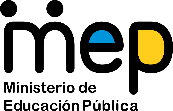 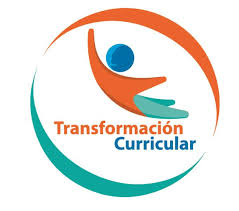 El trabajo autónomo es la capacidad de realizar tareas por nosotros mismos, sin necesidad de que nuestros/as docentes estén presentes. 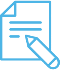 Me preparo para hacer la guía Pautas que debo verificar antes de iniciar mi trabajo.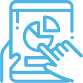 Voy a recordar lo aprendido en clase. 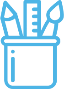  Pongo en práctica lo aprendido en claseEjemplo de matriz de autorregulación y evaluación que puede incluir en la guía de trabajo autónomo: Centro Educativo: Educador/a: Nivel: Asignatura: Materiales o recursos que voy a necesitar El educador/a sugiere: Materiales generales como cuaderno, borrador, lápiz o lápices de color, etc.O materiales que se pueden encontrar en su casa (un vaso, agua, una cuchara …)Incluye los recursos a utilizar en la guía o como ficha aparte o lecturas.Condiciones que debe tener el lugar donde voy a trabajar Tiempo en que se espera que realice la guía Indicaciones El educador/a: Redacta indicaciones claras de la tarea a realizar siguiendo un paso a paso.Actividad Preguntas para reflexionar y responder El educador/a: Apóyese en dibujos mapas u esquemas que le ayuden a la persona estudiante a recordar Redacta unas preguntas que el estudiante pueda reflexionar y responder en su cuaderno para recuperar aprendizajes previos.. Indicaciones *El educador/a: Redacta indicaciones claras que especifique que debo hacer, cómo hacerlo, donde plasmar el trabajo y que materiales requiere.La guía de trabajo autónomo va a desarrollar por su formato la habilidad de aprender a aprender (planificación, autorregulación y evaluación), si es su decisión pedagógica, utilice otra habilidad como metodología en el proceso de construcción del conocimiento para lograr el aprendizaje esperado.Intenta plantear en las actividades acciones concretas que promuevan una metodología hacia uno o varios indicadores de una habilidad, por ejemplo: si el tema es la poesía y voy a trabajar el pensamiento crítico, que las tareas lleven a los estudiantes a tener un razonamiento efectivo, que haya argumentación y se fomente la toma de decisiones. Otro ejemplo, si el tema es un sistema del cuerpo humano y voy a trabajar la habilidad de resolución de problemas, debo intentar que la persona estudiante plantee un problema, aplique la información y presente una solución del problema. Importante: No debe nombrar los indicadores de la habilidad en las indicaciones que se dan a los estudiantes, solo están inmersos en lo solicitado.Recuerde potenciar el conversar con familiares, observar objetos de su entorno, buscar información, si son lecturas debe incluirlas.Indicaciones o preguntas para auto regularse y evaluarseEl educador/a:Promueve la autorregulación en las actividades, a través de escribir pautas que se realizan durante el proceso, por  ejemplo: Leer las indicaciones y las tareas solicitadas.Subrayar las palabras que no conoce y buscar su significado.Sugerir “devolverse” a alguna indicación en caso de no haber comprendido qué hacer. Reviso si realicé  todo  lo solicitado o me faltó hacer alguna actividadGenera reflexión sobre lo realizado a través de plantear preguntas como: ¿Qué sabía antes de estos temas y qué sé ahora?¿Qué puedo mejorar de mi trabajo?¿Cómo le puedo explicar a otra persona lo que aprendí?Con el trabajo autónomo voy a aprender a aprender Con el trabajo autónomo voy a aprender a aprender Reviso las acciones realizadas durante la construcción del trabajo.Marco una X encima de cada símbolo al responder las siguientes preguntas Reviso las acciones realizadas durante la construcción del trabajo.Marco una X encima de cada símbolo al responder las siguientes preguntas ¿Leí las indicaciones con detenimiento?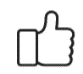 ¿Subrayé las palabras que no conocía?¿Busqué en el diccionario o consulté con un familiar el significado de las palabras que no conocía?¿Me devolví a leer las indicaciones cuando no comprendí qué hacer?Con el trabajo autónomo voy a aprender a aprenderCon el trabajo autónomo voy a aprender a aprenderValoro lo realizado al terminar por completo el trabajo.Marca una X encima de cada símbolo al responder las siguientes preguntasValoro lo realizado al terminar por completo el trabajo.Marca una X encima de cada símbolo al responder las siguientes preguntas¿Leí mi trabajo para saber si es comprensible lo escrito o realizado?¿Revisé mi trabajo para asegurarme si todo lo solicitado fue realizado?¿Me siento satisfecho con el trabajo que realicé?Explico ¿Cuál fue la parte favorito del trabajo?¿Qué puedo mejorar, la próxima vez que realice la guía de trabajo autónomo?Explico ¿Cuál fue la parte favorito del trabajo?¿Qué puedo mejorar, la próxima vez que realice la guía de trabajo autónomo?